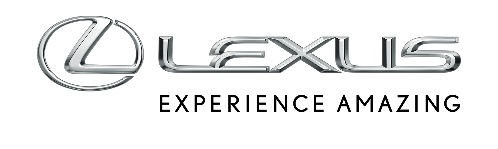 12 WRZEŚNIA 2017LEXUS NA SALONIE SAMOCHODOWYM WE FRANKFURCIE W 2017 ROKUEUROPEJSKA PREMIERA NOWEGO LEXUSA NXRozwinięcie wyszukanej, usportowionej stylistyki crossovera NXNowa atrapa chłodnicy w kształcie klepsydry, zmodyfikowany przedni zderzak oraz nowe wzory felg ze stopu metali lekkichPrzednie reflektory LED, przeprojektowane z myślą o systemie adaptacyjnego sterowania światłami drogowymi (AHS), zupełnie nowy wygląd zespołu tylnych lamp LED oraz przednie i tylne kierunkowskazy sekwencyjneZmiany w kabinie – nowe opcje konfiguracji kolorystycznej, przeprojektowany drążek zmiany biegów oraz przełączniki i przyciski, większy centralny ekran multimedialny LEXUS PREMIUM NAVIGATION (10,3 zamiast 7 cali) Debiut pakietu bezpieczeństwa Lexus Safety System+ w gamie modelu NXOd premiery rynkowej w 2014 roku crossover NX szybko zyskał status kluczowego modelu w europejskiej ofercie Lexusa, stanowiąc ponad 30% całkowitej sprzedaży japońskiego producenta na Starym Kontynencie. Dzięki udanemu połączeniu ekskluzywnego charakteru, stonowanej i nowoczesnej stylistyki, inteligentnych rozwiązań z zakresu funkcjonalności oraz niezwykle atrakcyjnej dynamiki jazdy, NX nieustannie przyciąga nabywców, wśród których znaczną grupę stanowią nowi klienci. Nie bez znaczenia dla tak dobrych wyników sprzedaży pozostaje również fakt, iż model ten oferowany jest w wersji hybrydowej i benzynowej, a nabywcy mogą wybierać między napędem na przednią lub obie osie.Sukces sprzedażowy modelu NX wykracza poza przyjęte przez Lexusa prognozy dla wszystkich światowych rynków, nie wyłączając Europy. Aby w pełni wykorzystać ten pozytywny trend oraz utrzymać silną pozycję modelu NX, Lexus wprowadza szereg udoskonaleń i modyfikacji w zakresie stylistyki nadwozia i kabiny oraz wyposażenia związanego z bezpieczeństwem i komfortem jazdy. Europejska premiera nowego Lexusa NX odbędzie się podczas Salonu Samochodowego we Frankfurcie.MODYFIKACJE STYLISTYKI NADWOZIAProjektanci firmy Lexus zdecydowali się zachować ogólną koncepcję stylistyczną modelu NX z uwagi na jej popularność wśród klientów i skupili się na poprawie detali, które w jeszcze większym stopniu zwiększają atrakcyjność wizualną samochodu.Modyfikacjom poddano charakterystyczny przedni grill w kształcie klepsydry, który swoim wyglądem stylistycznie zbliża NX do większych SUV-ów RX i LX. Projekt atrapy chłodnicy oparto na strukturze poprzeczek, która rozciąga się ku dołowi i łączy ze spodnią częścią przedniego zderzaka. Zwiększenie odstępów między poprzeczkami poniżej punktu maksymalnego przewężenia ma nie tylko podkreślać szerokość przedniej części nadwozia, ale także optycznie czynić ją bardziej zwartą i masywną. Dodatkowo, efekt ten potęgują większe, głębiej osadzone poprzeczne wloty powietrza.Przeprojektowano również kontur górnej części zderzaka, dzięki czemu bardziej harmonijnie komponuje się on z maską silnika i przednimi drzwiami, tworząc elegancką i wyważoną stylistycznie całość o znakomitych właściwościach aerodynamicznych.Z myślą o systemie adaptacyjnego sterowania światłami drogowymi (AHS), zmianie uległo rozmieszczenie elementów świetlnych pod kloszami reflektorów LED. Warto zaznaczyć, że system AHS to jeden z elementów pakietu bezpieczeństwa Lexus Safety System+, który debiutuje w modelu NX. Reflektory nawiązują do stylistyki nowego, ekskluzywnego coupe LC. Ponadto system oświetlenia modelu NX wzbogacił się o przednie i tylne kierunkowskazy sekwencyjne.W tylnej części nadwozia modyfikacjom poddano linię dolnej części zderzaka, która nawiązuje do projektu atrapy chłodnicy w kształcie klepsydry i podkreśla masywną sylwetkę NX oraz jego nisko umieszczony środek ciężkości. Wydłużono kształt zespołu tylnych lamp i wprowadzono czarne elementy dekoracyjne, które podkreślają kontur soczewek w kształcie litery „L”. W wersji z silnikiem benzynowym, które od teraz sygnowane są jako NX 300, zastosowano masywniejsze, chromowane końcówki układu wydechowego, natomiast w odmianie hybrydowej wprowadzono większe, satynowe i chromowane elementy dekoracyjne, które nawiązują do motywu klepsydry.Dla wersji Luxury oraz F SPORT przewidziano dwa nowe wzory 18-calowych felg ze stopu metali lekkich o kontrastującej, jasno-ciemnej stylizacji.WNĘTRZE: ZORIENTOWANE NA KIEROWCĘ, ALE GWARANTUJĄCE KOMFORT WSZYSTKIM UŻYTKOWNIKOMW kabinie modelu NX wprowadzono szereg drobnych zmian, dzięki którym wnętrze zyskuje bardziej usportowiony charakter oraz oferuje jeszcze wyższe poczucie luksusu. Skupiono się również na poprawie prostoty i wygody obsługi poszczególnych systemów i elementów wyposażenia pojazdu, zgodnie z zasadami filozofii Omotenashi – japońskiej idei gościnności, której Lexus pozostaje wierny.Widoczną już na pierwszy rzut oka zmianą jest większy ekran systemu multimedialnego Lexus Premium Navigation na konsoli centralnej. Jego przekątna wzrosła z 7 do 10,3 cala, natomiast w odmianach z systemem nagłośnienia Lexus Display Audio, z 7 do 8 cali.Ergonomię i intuicyjność obsługi panelu klimatyzacji zwiększono poprzez usunięcie szeregu przycisków i zastąpienie ich czterema łatwymi w obsłudze przełącznikami przechylnymi, które nie tylko są bardzo przyjemne w dotyku, ale także zyskały wypukły, metalizowany emblemat Lexusa w kształcie litery „L”. Zwiększono rozmiar centralnego zegara analogowego, który wyróżnia się teraz czytelniejszą tarczą, z bardziej wyrazistym pierścieniem dekoracyjnym. Zegar zyskał opartą na lokalizacji GPS funkcję automatycznej aktualizacji czasu podczas przejazdu przez różne strefy czasowe.W konsoli środkowej zastosowano najnowszą generację panelu dotykowego o większej powierzchni, co ułatwia obsługę systemów pokładowych. Zmodyfikowano również kształt podpórki, dzięki czemu zapewnia ona jeszcze lepsze podparcie dłoni. Wymiary półki do bezprzewodowego ładowania telefonów są teraz większe, co oznacza, że można na niej umieszczać smartfony o jeszcze większej przekątnej ekranu. Gniazda USB nie tylko umieszczono bardziej centralnie, ale także zwiększono ich wydajność, podnosząc amperaż, dzięki czemu ładowanie urządzeń przenośnych zajmuje mniej czasu. Wyświetlacz Head-up Display harmonijnie komponuje się z zespołem zegarów, tworząc jednolitą strukturę z deską rozdzielczą.NOWE KONFIGURACJE KOLORYSTYCZNE WNĘTRZAOprócz znanych już konfiguracji kolorystycznych takich jak White Ochre oraz Black i Dark Rose, wnętrze nowego NX będzie dostępne z elementami wykończenia w odcieniu Rich Cream oraz Ochre. Natomiast paleta przewidziana dla wersji NX F SPORT wzbogaciła się o kompozycje Flare Red oraz Mustard Yellow.ELEKTRYCZNIE STEROWANA POKRYWA BAGAŻNIKANowy Lexus NX może być wyposażony w elektrycznie sterowaną pokrywę bagażnika z funkcją bezdotykowego zamykania i otwierania. Wystarczy, że osoba posiadająca przy sobie kluczyk do samochodu, podejdzie do pojazdu i wykona ruch stopą pod tylnym zderzakiem. Ukryty tam czujnik rozpozna taki gest i automatycznie otworzy klapę przedziału bagażowego. Natomiast powtórzenie tego gestu skutkować będzie samoczynnym zamknięciem się pokrywy, a naciśnięcie przycisku blokady zamków, umieszczonego obok uchwytu pokrywy bagażnika, spowoduje automatyczne zaryglowanie samochodu.LEXUS SAFETY SYSTEM+Nowego Lexusa wyposażono w pakiet bezpieczeństwa Lexus Safety System+, w którego skład wchodzi szereg systemów bezpieczeństwa czynnego i funkcji wspomagających kierowcę, w tym m.in. system antykolizyjny (PCS), adaptacyjny tempomat (ACC), system adaptacyjnego sterowania światłami drogowymi (AHS), funkcja ostrzegająca o niezamierzonym opuszczeniu pasa ruchu (LDA) oraz układ rozpoznawania znaków drogowych (RSA). Dostępny jest również inteligentny system czujników parkowania (IPS).EWOLUCJA LEXUSA CT 200h – SPORTOWA STYLIZACJA, UNOWOCZEŚNIONE WNĘTRZE I INNOWACYJNE ELEMENTY WYPOSAŻENIANowoczesna stylistyka nadwozia i kabiny ekskluzywnego, kompaktowego hatchbacka z napędem hybrydowymJeszcze bardziej atrakcyjny wygląd popularnego modelu z gamy Lexusa, który od 2011 roku uzyskał sprzedaż ponad 300 tys. egzemplarzy na świecie Zmodernizowana stylistyka przedniej części nadwozia oraz nowe wzory felg ze stopu metali lekkichNowe opcje konfiguracji kolorystycznej kabiny oraz większy wyświetlacz systemu Lexus Navigation SystemModyfikacje stylistyczne wersji CT 200h F SPORTNowy pakiet bezpieczeństwa Lexus Safety System+ z funkcjami wspomagającymi kierowcę Lexus CT 200h, debiutując w 2010 roku na Salonie Samochodowym w Genewie,  wkroczył do segmentu premium jako pierwszy kompaktowy hatchback z napędem hybrydowym. Od tego czasu model ten zdążył już zapracować na status jednej z najlepiej sprzedających się hybryd w gamie japońskiego producenta. Od 2011 roku firma sprzedała na świecie ponad 300 tys. sztuk CT 200h, z czego około 75 tys. w Europie, która pozostaje jednym z największych rynków zbytu dla tego modelu.Implementując najnowsze zmiany i udoskonalenia, inżynierowie i projektanci Lexusa zachowali największe atuty CT 200h oraz skupili się na dalszym obniżeniu zużycia paliwa i poprawie niezawodności, z jakich słynie ten model. Odświeżono również stylistykę nadwozia, aby jeszcze dobitniej odzwierciedlała radość z jazdy, jaką zapewnia CT 200h. „Odświeżona stylistyka Lexusa CT 200h jest teraz jeszcze bardziej usportowiona i silniej oddziałuje na emocje, dzięki czemu samochód ten staje się idealnym hybrydowym kompaktem klasy premium dla młodszych klientów, którzy chcą cieszyć się dynamiczną jazdą, jednak bez nadmiernego obciążania środowiska naturalnego” – wyjaśnia Chika Kako, główny inżynier modelu CT 200h.STYLISTYKA NADWOZIA: JESZCZE WIĘCEJ EMOCJIOd początku swojej historii, 5-drzwiowy Lexus CT 200h stanowi niezwykle udane połączenie funkcjonalności, która odpowiada aktywnemu stylowi życia nabywcy, komfortu użytkowania, radości z jazdy i prowadzenia, a także najnowocześniejszych rozwiązań technologicznych oraz najwyższej jakości projektu i wykonania kabiny.Obecnie CT 200h wyróżnia się jeszcze bardziej nowoczesną i wyrazistą stylizacją przedniej części nadwozia dzięki nowej, siatkowej strukturze charakterystycznego grilla w kształcie klepsydry. W nowej koncepcji zrezygnowano ze zintegrowanego zderzaka, który w poprzedniej wersji rozciągał się wzdłuż przedniego grilla oraz z poziomych poprzeczek wewnątrz samej atrapy chłodnicy. Kolejną nowością są obwódki świateł przeciwmgłowych w metalicznym, szarym kolorze, które teraz otacza dodatkowa, zewnętrzna ramka z ostrymi, wyrazistymi konturami i trójkątnym elementem poprzecznym. Zmieniono również położenie świateł do jazdy dziennej (DRL) w kształcie grota strzały. Odnajdziemy je teraz powyżej jednosoczewkowych reflektorów. Taki zabieg stylistyczny sprawia, że jeszcze harmonijniej komponują się z liniami bocznymi nadwozia.Wszystkie te modyfikacje sprawiają, że sylwetka CT 200h prezentuje się jeszcze nowocześniej, jest bardziej atletyczna i wysublimowana stylistycznie, a przód 5-drzwiowego hatchbacka silniej oddziałuje na emocje.„W porównaniu z poprzednią wersją modelu, odświeżyliśmy wygląd przedniej części nadwozia, przenosząc nieco ku tyłowi reflektory LED oraz światła do jazdy dziennej. Dzięki temu przód CT 200h jest teraz bardziej agresywny stylistycznie, a kształt litery „L” wpisany w światła do jazdy dziennej jeszcze dobitniej podkreśla jego przynależność do rodziny Lexusa” – przekonuje Tetsuo Miki, główny projektant modelu CT 200h.W tylnej części nadwozia zastosowano nowe światła w kształcie litery „L”, które sprawiają, że sylwetka CT 200h prezentuje się jeszcze dynamiczniej i masywniej. Zespół tylnych lamp w całości oparto na technologii LED, z jasnymi kierunkowskazami umieszczonymi w jego dolnej części. Dzięki temu udało się nie tylko mocniej podkreślić charakterystyczny kształt litery „L”, ale także zapewnić lepszą widoczność nowego CT na drodze. Górne i dolne kontury zespołu tylnych świateł rozszerzają się, zachodząc na boki nadwozia, dzięki czemu sylwetka modelu widziana od tyłu zdaje się jeszcze bardziej masywna i stabilna. Kolejnym elementem, który sprawia, że tył modelu CT wygląda dynamiczniej i bardziej atletycznie jest listwa dekoracyjna pokrywy bagażnika z logo Lexusa, rozciągająca się między tylną szybą a światłami. Modyfikacjom poddano również tylny zderzak – pokryto go metalizowanym lakierem w kolorze srebrnym i czarnym oraz zmieniono jego kształt. Jednocześnie ramki tylnych świateł odblaskowych pokryto szarym lakierem metalizowanym, na wzór obwódek świateł przeciwmgłowych w przednim zderzaku.Idealnym dopełnieniem dynamicznej stylizacji modelu CT 200h jest gama usportowionych felg ze stopu metali lekkich – od bazowych obręczy 15-calowych po 17-calowe koła z ciemnego aluminium dedykowane wersji F SPORT. Na uwagę zasługują także nowe, 10-rammienne, 16-calowe felgi z obrabianego maszynowo aluminium w ciemnym, metalizowanym odcieniu.ODŚWIEŻONE WNĘTRZEWystarczy rzut oka, aby zorientować się, że kabina modelu CT 200h to ścisła światowa czołówka pod względem wykonania i wykończenia wnętrza. Znajdziemy tu najwyższej jakości materiały o bogatej fakturze oraz rozwiązania gwarantujące najlepszą funkcjonalność i prostotę obsługi.Wyposażenie modelu CT 200h wzbogaca Lexus Navigation System z większym ekranem o przekątnej 10,3 cala (uprzednio: 7 cali). Nabywca ma do wyboru szerszą paletę kolorystyczną, która obejmuje nowe kompozycje, w tym m.in. dwukolorową tapicerkę ze skóry naturalnej, połączenie tapicerki materiałowej ze skórą syntetyczną oraz zupełnie nową tapicerkę materiałową. Łącznie przygotowano dziewięć różnych konfiguracji wystroju wnętrza.WERSJA F SPORTIstotne zmiany wprowadzono w wersji F SPORT na rok 2018. Model otrzymał nowy, czarny, metalizowany lakier nadwozia oraz zmodyfikowaną siatkową strukturę atrapy chłodnicy, która dostępna jest wyłącznie dla tej wersji modelu CT 200h. Podobną strukturę siatkową wprowadzono jako tło dla wstawek wokół lamp przeciwmgłowych. Wersja F SPORT wzbogaciła się także o nowoczesne, jednosoczewkowe reflektory przednie, łączące funkcję świateł mijania i drogowych. Kolejnymi elementami zarezerwowanymi dla tej wersji są górne i dolne listwy profilowe przedniego grilla, pokryte powłoką lakierniczą w odcieniu Jet Black oraz czarna, metalizowana listwa ozdobna w tylnej części nadwozia.„Wersja F SPORT przyciąga młodszych klientów, więc zdecydowaliśmy się uwydatnić elementy w kolorze czarnym, takie jak tylne ramki czy tylna listwa dekoracyjna, które dodatkowo podkreślają sportowy charakter F SPORT. Tylne ramki zyskały taką samą strukturę siatkową, jaką odnajdziemy na przednim grillu, a dolną listwę dekoracyjną pokryto metalizowanym, czarnym lakierem, który zastąpił srebrną powłokę zwyczajowo stosowaną w pozostałych wersjach modelu” – podkreśla Tetsuo Miki, główny projektant modelu CT 200h.Specjalnie dla odmiany F SPORT przygotowano dwukolorowe kompozycje nadwozia oraz nowe, wyraziste lakiery: Lava Orange oraz Szafirowy. W kabinie nowej wersji F SPORT pojawiła się m.in. dwukolorowa skórzana tapicerka oraz materiałowe pokrycie foteli ze wstawkami ze skóry syntetycznej. Opcją zarezerwowaną wyłącznie dla wersji F SPORT jest eleganckie, ekskluzywne wykończenie wnętrza z ornamentami Naguri, które wyróżniają się najwyższą jakością wykonania w stylu mistrzów Takumi.LEXUS SAFETY SYSTEM+Kolejnym oczekiwanym elementem wyposażenia odświeżonego Lexusa CT 200h będzie opcjonalny pakiet Lexus Safety System+, który gwarantuje jeszcze wyższy poziom bezpieczeństwa i dostęp do zaawansowanych rozwiązań technologicznych, takich jak system antykolizyjny (PCS), adaptacyjny tempomat (ACC), system ostrzegania o niezamierzonym opuszczeniu pasa ruchu (LDA) z funkcją automatycznej korekty toru jazdy, reflektory przednie z funkcją automatycznych świateł drogowych (AHB) oraz układ rozpoznawania znaków drogowych (RSA).ROZWÓJ TECHNOLOGII BEZPIECZEŃSTWA FIRMY LEXUS W CELU CAŁKOWITEGO WYELIMINOWANIA WYPADKÓW•	Pakiet Lexus Safety System+ dostępny w nowym NX oraz CT•	Debiut pakietu Lexus Safety System+ A w nowym flagowym sedanie LSPAKIET LEXUS SAFETY SYSTEM+ DOSTĘPNY W MODELACH NX ORAZ CTDzięki udostępnieniu w modelach NX i CT pakietu Lexus Safety System+, na który składają się systemy bezpieczeństwa czynnego oraz funkcje wspomagania kierowcy, niemal wszystkie nowe pojazdy marki Lexus sprzedawane w Europie będą teraz wyposażone w ten pakiet. Jest to zgodne z filozofią japońskiego producenta, który dąży do tego, aby jak najszersze grono kierowców miało dostęp do zaawansowanych technologii.Odzwierciedla to zaangażowanie marki Lexus w działalność na rzecz poprawy ogólnego poziomu bezpieczeństwa na drogach, tzn. lepszej ochrony kierowców, pasażerów, pieszych oraz wszystkich innych użytkowników dróg publicznych, oraz potwierdza, iż nadrzędnym i ostatecznym celem japońskiego producenta jest całkowite wyeliminowanie wypadków i zdarzeń drogowych.Pakiet Lexus Safety System+, który udostępniono w modelach NX oraz CT, obejmuje szereg funkcji i rozwiązań, które monitorują otoczenie pojazdu oraz reakcje kierowcy, szacując ryzyko kolizji i pomagając kierującemu uniknąć wypadku lub ograniczając skutki zderzenia, jeśli jego uniknięcie jest niemożliwe.SYSTEM ANTYKOLIZYJNY (PCS)System antykolizyjny (PCS) Lexusa może pomóc kierowcy uniknąć kolizji lub ograniczyć jej skutki, nawet przy dużych prędkościach.System PCS używa radaru fal milimetrowych i przedniej kamery do skanowania drogi przed samochodem oraz wykrywania przeszkód i zagrożeń. System, który pozostaje aktywny zarówno podczas jazdy na wprost, jak i w czasie pokonywania zakrętów, wykorzystuje również dane z czujników rozmieszczonych dookoła nadwozia pojazdu, które monitorują m.in. prędkość jazdy, kąt skrętu kierownicy czy przechył nadwozia. Dane te umożliwiają systemowi PCS ocenę stopnia zagrożenia kolizją z poprzedzającym pojazdem.Jeśli system wykryje wysokie ryzyko kolizji, uruchamiane zostają dźwiękowe oraz wizualne sygnały ostrzegawcze (komenda „hamuj” na wyświetlaczu wielofunkcyjnym), które mają pobudzić kierowcę do reakcji na zagrożenie. Jeśli reakcją kierowcy będzie zbyt lekki nacisk na pedał hamulca, system aktywuje funkcję wspomagania hamowania awaryjnego (PCB), aby zapewnić maksymalną siłę i skuteczność hamowania. Może to spowodować wytracenie prędkości nawet o 40 km/h, co oznacza mniejszą prędkość w chwili zderzenia lub całkowite zatrzymanie pojazdu przed przeszkodą. Jeśli kierujący nie zareaguje na sygnały ostrzegawcze i nie naciśnie pedału hamulca, funkcja wspomagania hamowania awaryjnego PCB automatycznie wytraci prędkość.W skład systemu PCS wchodzi również funkcja ochrony pieszych. Jeśli na drodze pojazdu system wykryje pieszego, nastąpi samoczynna aktywacja układu hamulcowego, pod warunkiem, że samochód będzie się wówczas poruszał z prędkością od 10 do 80 km/h.ADAPTACYJNY TEMPOMAT (ACC)Kolejnym rozwiązaniem technologicznym, które korzysta z tego samego radaru co system PCS, jest adaptacyjny tempomat (ACC), pomagający kierowcy utrzymywać stałą, bezpieczną odległość od poprzedzającego pojazdu, z funkcją automatycznego wytracenia prędkości aż do całkowitego zatrzymania. Gdy po zwolnieniu warunki drogowe znów umożliwią szybszą jazdę, adaptacyjny tempomat samoczynnie zwiększy prędkość do uprzednio zadanej przez kierowcę. Jeśli konieczne było całkowite zatrzymanie samochodu, w celu ponownej aktywacji tempomatu konieczne będzie lekkie naciśniecie pedału przyspieszenia.Adaptacyjny tempomat może działać w dwóch trybach pracy: w trybie utrzymania stałej prędkości jazdy, czyli jak klasyczny tempomat, bądź w trybie utrzymywania zadanej odległości od pojazdu poprzedzającego. W tym drugim trybie kierowca może ustalić odległości między pojazdami w skali trójstopniowej (długie, średnie lub krótkie), zależnie od preferencji i aktualnych warunków jazdy. Wybrane ustawienia prezentowane są na wyświetlaczu wielofunkcyjnym.SYSTEM OSTRZEGANIA O NIEZAMIERZONEJ ZMIANIE PASA RUCHU (LDA)System LDA wykorzystuje kamerę systemu PCS, zamontowaną na przedniej szybie za lusterkiem wstecznym, do monitorowania toru jazdy samochodu między poziomymi oznaczeniami pasów ruchu na jezdni. Jeśli system LDA wykryje, że pojazd zaczyna opuszczać wybrany pas ruchu przy wyłączonym kierunkowskazie, system powiadomi kierowcę o konieczności dokonania korekty toru jazdy przy pomocy wizualnych (na wyświetlaczu wielofunkcyjnym) i dźwiękowych sygnałów ostrzegawczych. W nowym modelu NX dodatkowo kierowca odczuwał będzie lekkie drgania na kierownicy.SYSTEM ADAPTACYJNEGO STEROWANIA ŚWIATŁAMI DROGOWYMI (AHS)System adaptacyjnego sterowania światłami drogowymi LED (AHS) zapobiega oślepianiu innych użytkowników drogi. Precyzyjna kontrola obszarów doświetlonych i nieoświetlonych realizowana jest poprzez układ włączający i wyłączający jedenaście niezależnych segmentów diodowych w każdym reflektorze. Oznacza to, że kierowca może częściej korzystać ze świateł drogowych, które zapewniają lepsze doświetlenie drogi i wyższy poziom bezpieczeństwa, in nie musi się przy tym martwić o to, czy nie oślepia pozostałych uczestników ruchu drogowego1.UKŁAD ROZPOZNAWANIA ZNAKÓW DROGOWYCH (RSA)Układ RSA rozpoznaje znaki drogowe przy pomocy kamery zamontowanej na przedniej szybie i wyświetla odpowiadające im symbole na ekranie wielofunkcyjnym. Rozwiązanie to pomaga zapobiegać sytuacjom, w których kierowca mógłby nie zauważyć ważnego znaku lub ostrzeżenia, np. ograniczenia prędkości lub informacji o zamknięciu któregoś z pasów ruchu. System potrafi rozpoznawać znaki zaprojektowane zgodnie z międzynarodowym standardem graficznym, przyjętym w ramach Konwencji Wiedeńskiej o Znakach i Sygnałach Drogowych.LEXUS SAFETY SYSTEM+ A W NOWEJ GENERACJI LEXUSA LSLexus prezentuje własną wizję bezpieczeństwa przyszłości, udostępniając pakiet Lexus Safety System+ A. Nowa generacja flagowego sedana LS, której debiut zaplanowano na koniec 2017 roku, będzie pierwszym modelem Lexusa, który korzysta z rozbudowanego pakietu technologii bezpieczeństwa Lexus Safety System+, połączonego z nowym, jeszcze bardziej zaawansowanym technicznie pakietem systemów wspomagania kierowcy i zapobiegania wypadkom Lexus Safety System+ A.W skład pakietu bezpieczeństwa czynnego Lexus Safety System+ A wchodzi system aktywnego wspomagania kierowania (Active Steering Assist), czyli pierwsza na świecie technologia potrafiąca zapobiegać kolizjom, których normalnie nie da się uniknąć wyłącznie przez automatyczne wyhamowanie samochodu, oraz system ostrzegania o ruchu poprzecznym przed pojazdem (Front Cross Traffic Alert), który ostrzega kierowcę o ryzyku kolizji na skrzyżowaniu. Ponadto pakiet ten obejmuje również system Lexus CoDrive, który wspomaga utrzymanie pojazdu na wybranym pasie ruchu. Połączenie tych systemów z pozostałymi rozwiązaniami z zakresu bezpieczeństwa czynnego pozwala w jeszcze większym stopniu podnieść ogólny poziom bezpieczeństwa jazdy.Nowy LS został również wyposażony w szereg innych technologii zapewniających wyższy stopnień ochrony oraz bezpieczniejszą jazdę. Działanie i praca tych systemów jest nie tylko skuteczna, ale także intuicyjnie prosta i przejrzysta w ocenie, bowiem wszelkie informacje i komunikaty dotyczące bezpieczeństwa jazdy prezentowane są w niezwykle czytelny i przystępny sposób na wyświetlaczu przeziernym HUD oraz wielofunkcyjnym ekranie pokładowym.SYSTEM ANTYKOLIZYJNY PCS Z FUNKCJĄ OSTRZEGANIA O OBECNOŚCI PIESZYCH ORAZ AKTYWNYM WSPOMAGANIEM KIEROWANIANowy sedan LS to pierwszy model Lexusa, który wyposażony będzie w system antykolizyjny PCS wzbogacony o funkcję ostrzegania o obecności pieszych (PA, Pedestrian Alert) oraz aktywne wspomaganie kierowania (ASA, Active Steering Assist). Jest to pierwsza na świecie technologia, która potrafi wykryć obecność pieszego i automatycznie przejąć kontrolę nad układem kierowniczym i hamulcowym pojazdu, aby uniknąć potrącenia.Jeśli istnieje prawdopodobieństwo, że pojazd może potrącić pieszego, pozycja osoby przechodzącej przez ulicę przed samochodem zostaje wyświetlona w postaci animowanej grafiki na wyświetlaczu przeziernym HUD, aby kierowca miał szansę w porę zorientować się w sytuacji i zareagować. System PCS określa stopień zagrożenia kolizją z pieszym lub inną przeszkodą, taką jak np. bariera ochronna na autostradzie. Jeśli system uzna, że samo automatyczne wyhamowanie samochodu może nie wystarczyć do skutecznego uniknięcia kolizji, nie tylko uruchamia układ hamulcowy i wysyła stosowne sygnały ostrzegawcze do kierowcy, ale także pomaga mu ominąć przeszkodę, częściowo przejmując kontrolę nad układem kierowniczym. W czasie działania funkcji aktywnego wspomagania kierowania (ASA), samochód będzie przemieszczał się tylko w obrębie wyraźnie wytyczonych pasów ruchu, a przed ewentualną zmianą pasa system automatycznie sprawdzi, czy w martwych strefach nie znajdują się inne pojazdy, w tym m.in. jednoślady.ZAAWANSOWANY ASYSTENT KIEROWCY LEXUS CODRIVEZaawansowany system wspomagania kierowcy Lexus CoDrive wzbogaca adaptacyjny tempomat (ACC) o funkcję wspomagania utrzymania pasa ruchu (LTA, Lane Tracing Assist), dzięki czemu samochód zachowuje się zgodnie z intencjami kierującego. System odciąża kierowcę podczas jazdy po krętych lub zakorkowanych drogach i jednocześnie wyraźnie informuje go o swym działaniu na wyświetlaczu HUD i ekranie wielofunkcyjnym.SYSTEM WSPOMAGANIA UTRZYMANIA PASA RUCHU (LTA)System LTA (Lane Tracing Assist) pomaga utrzymać samochód na wybranym pasie ruchu podczas jazdy z włączonym adaptacyjnym tempomatem (ACC). Automatyczny asystent śledzi oznakowanie poziome jezdni za pomocą kamery, a jeśli jest ono niewidoczne, np. podczas jazdy w korku z małymi odstępami między samochodami, może automatycznie podążać za pojazdem poprzedzającym.SYSTEM DWUSTOPNIOWYCH ADAPTACYJNYCH ŚWIATEŁ DROGOWYCHSystem dwustopniowych adaptacyjnych świateł drogowych (AHS, Adaptive High-beam System) zapewnia optymalne doświetlenie drogi przez reflektory, z których każdy posiada dwa rzędy diod LED – po 8 na górze i po 16 na dole. Każdy z rzędów diod może być niezależnie włączany i wyłączany, co umożliwia jeszcze bardziej precyzyjne sterowanie zasięgiem i kształtem wiązki światła w porównaniu z obecną generacją diodowego systemu AHS. Skutkuje to lepszym doświetleniem drogi, bowiem kierowca może częściej korzystać ze świateł drogowych bez oślepiania innych użytkowników drogi.SYSTEM OSTRZEGANIA O RUCHU POPRZECZNYM Z PRZODU (FCTA)System FCTA (Front Cross Traffic Alert) to rozwiązanie, które ma zapobiegać kolizjom na skrzyżowaniach poprzez wykrywanie i ostrzeganie kierowcy o poprzecznym ruchu pojazdów. Za pomocą bocznych radarów system wykrywa pojazdy nadjeżdżające z lewej oraz prawej strony i ostrzega o nich kierowcę, a w przypadku braku reakcji wysyła dźwiękowe i wizualne sygnały ostrzegawcze (wyświetlacz wielofunkcyjny modelu LS).SYSTEM ROZPOZNAWANIA ZNAKÓW DROGOWYCH (RSA)Korzystając z kamery i danych z map nawigacyjnych, system RSA (Road Sign Assist) w nowym Lexusie LS automatycznie rozpoznaje znaki drogowe, wyświetlając obowiązujące w danym miejscu znaki na wyświetlaczu HUD i ekranie wielofunkcyjnym. Ogranicza to ryzyko przeoczenia znaków przez kierowcę, tym samym zwiększając bezpieczeństwo jazdy i motywując kierowcę do przestrzegania przepisów.UDOSKONALENIA PAKIETU BEZPIECZEŃSTWA LEXUS SAFETY SYSTEM+Lexus udoskonalił istniejące rozwiązania takie jak system antykolizyjny PCS, system ostrzegania o niezamierzonym opuszczaniu pasa ruchu LDA (Lane Departure Alert) oraz adaptacyjny tempomat (ACC), wchodzące w skład pakietu Lexus Safety System+, którego rozwinięciem jest pakiet Lexus Safety System+ A dostępny w nowej generacji modelu LS.SYSTEM ANTYKOLIZYJNY PCSUdoskonalony system PCS (Pre-Collision System) wykrywa rowerzystów i pieszych (nawet po zmroku), a także zapewnia większą skuteczność samoczynnego hamowania. Po wykryciu pieszego system potrafi ograniczyć prędkość nawet o 60 km/h, co znacznie zwiększa szanse na całkowite uniknięcie potrącenia.SYSTEM OSTRZEGANIA O NIEZAMIERZONYM OPUSZCZANIU PASA RUCHU (LDA)Unowocześniony system LDA (Lane Departure Alert), zapobiegający niezamierzonemu opuszczeniu pasa ruchu, nie tylko wykrywa znaki poziome na jezdni, ale także granice między nawierzchnią asfaltową a trawą, piaskiem czy krawężnikiem, dzięki czemu może ostrzegać kierowcę i korygować tor jazdy nawet na drogach pozbawionych oznakowania poziomego.ADPATACYJNY TEMPOMAT (ACC)Zastosowanie udoskonalonego radaru i kamery zapewnia większą skuteczność i zasięg rozpoznawania obiektów, co przekłada się na skuteczniejszą pracę adaptacyjnego tempomatu ACC (Adaptive Cruise Control). Dzięki temu jazda z jego użyciem daje pasażerom jeszcze większe poczucie bezpieczeństwa, bowiem jest teraz bardziej płynna i komfortowa podczas ruszania, przyspieszania, wytracania prędkości, jak i jej bardziej gwałtownych zmian.POZOSTAŁE TECHNOLOGIE BEZPIECZEŃSTWA CZYNNEGONowy Lexus LS będzie korzystał z dodatkowych technologii i systemów bezpieczeństwa czynnego, które mają chronić pojazd i pasażerów oraz ostrzegać kierowcę o ryzyku kolizji podczas parkowania, a także zapewniać mu ogląd bezpośredniego otoczenia pojazdu podczas manewrowania i pokonywania zakrętów.SYSTEM WSPOMAGANIA HAMOWANIA PODCZAS MANEWROWANIAW modelu LS systemy wspomagania hamowania podczas manewrowania z niewielką prędkością zostały połączone w jeden pakiet, w celu ograniczenia ryzyka kolizji podczas manewrowania np. na parkingu, gdzie oprócz przeszkód nieruchomych takich jak ściany czy elementy infrastruktury drogowej, kierowca może napotkać idących pieszych lub inne pojazdy w ruchu.Dlatego oprócz dostępnego dotychczas systemu inteligentnych czujników parkowania (IPS, Intelligent Parking Sensors) oraz systemu ostrzegania i automatycznego hamowania po wykryciu ruchu poprzecznego przy cofaniu (RCTAB, Rear Cross Traffic Alert and Braking), pakiet ten wzbogacono o pierwszy na świecie system ostrzegania i automatycznego hamowania po wykryciu pieszych przez tylną kamerę podczas cofania. Przy pomocy tylnej kamery wykrywa on pieszych za pojazdem, a jeśli istnieje realne ryzyko potrącenia, wysyła sygnały ostrzegawcze i automatycznie zatrzymuje samochód.KAMERA 360º Z FUNKCJĄ PODGLĄDU PRZESTRZENI PO BOKACH POJAZDU ORAZ WIDOKU PRZY SKRĘCANIUMonitor panoramiczny, ułatwiający manewrowanie i przejazd w miejscach o ograniczonej przestrzeni, został wzbogacony o funkcję podglądu przestrzeni po bokach pojazdu oraz widoku przy skręcaniu. Podgląd przestrzeni po bokach pojazdu wyświetlany jest na pokładowym ekranie wielofunkcyjnym, generując obraz przestrzeni przed samochodem widzianej znad jego tylnej części, co daje kierowcy lepszą orientację odnośnie wolnej przestrzeni po bokach samochodu, np. podczas mijania innego pojazdu na ciasnej uliczce. W tym trybie funkcja widoku przy skręcaniu przedstawia samochód widziany od tyłu pod kątem od strony odpowiedniej dla kierunku skrętu, co ułatwia bezpieczne pokonywanie zakrętów na wąskich drogach oraz pozwala uniknąć najechania na krawężnik.1 System adaptacyjnych świateł drogowych (AHS) dostępny jest we wszystkich samochodach marki Lexus z wyjątkiem modelów CT, IS, RC, RCF i LC które oferowane są z systemem automatycznych świateł drogowych (AHB), optymalizującym widoczność po zmroku poprzez automatyczne włączanie świateł mijania po wykryciu świateł pojazdów zbliżających się z przeciwka lub jadących z przodu.